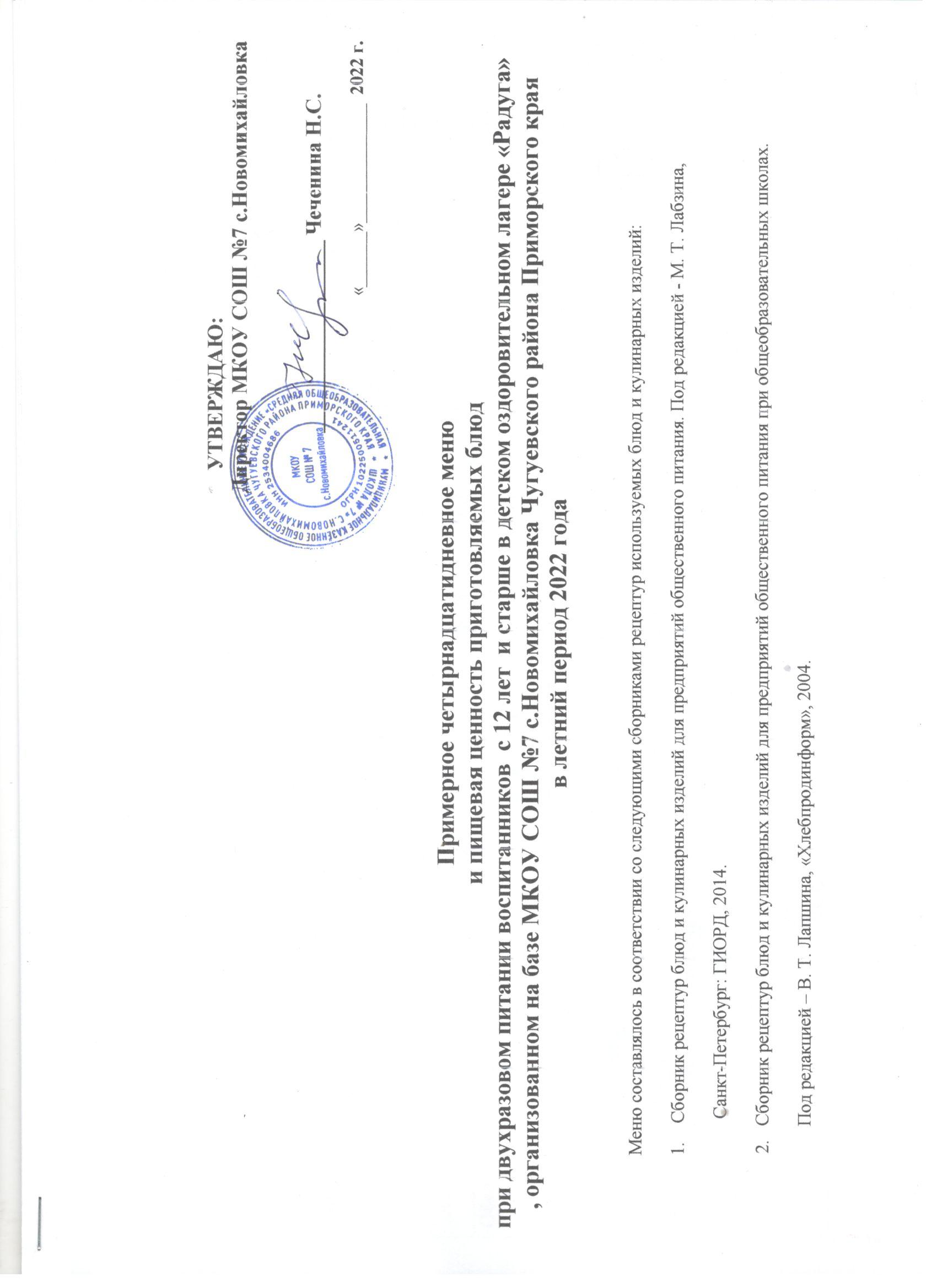 ЧислоПриём пищи, наименование блюдаМасса порцииПищевые вещества (г)Пищевые вещества (г)Пищевые вещества (г)Энерге-тическая ценность (ккал)С№ рецепт.ЧислоПриём пищи, наименование блюдаМасса порциибжуЭнерге-тическая ценность (ккал)С№ рецепт.1 деньЗавтракКаша жидкая молочная рисовая с маслом250/104,7511,537,63301,4350 (1)1 деньЗавтракБатон нарезной604,80,629,5142,8-1 деньЗавтракЧай с сахаром2000,2011,252829 (1)1 деньЗавтракСыр 3079,20108971 деньЗавтракИТОГО:16,7521,378,33604,2ОбедБорщ с мясом и со сметаной250/12,5/103,049,4415,54131,8184 (1)ОбедГорбуша припущенная 10024,725,480,6150,25404 (1)ОбедКартофельное пюре с маслом2005,614,738,7268634 (1)ОбедСалат из моркови1001,20,1714,363,549(2)ОбедКисель со смородиной черной2000,14026,1104760 (1)ОбедХлеб ржано-пшеничный503,50,5520,596,5-ОбедЯблоко свежее1000,4011,346742(1)ОбедОбедИТОГО:38,530,34124,34854,05ОбедОбедВСЕГО:54,351,64202,671458,25ЧислоПриём пищи, наименование блюдаПриём пищи, наименование блюдаПриём пищи, наименование блюдаМасса порцииМасса порцииПищевые вещества (г)Пищевые вещества (г)Пищевые вещества (г)Пищевые вещества (г)Пищевые вещества (г)Пищевые вещества (г)Энерге-тическая ценность (ккал)СЭнерге-тическая ценность (ккал)С№ рецепт.№ рецепт.ЧислоПриём пищи, наименование блюдаПриём пищи, наименование блюдаПриём пищи, наименование блюдаМасса порцииМасса порцииббжжууЭнерге-тическая ценность (ккал)СЭнерге-тическая ценность (ккал)С№ рецепт.№ рецепт.2 деньЗавтракМакароны отварныеМакароны отварныеМакароны отварные2002008,538,538,138,1365,0665,06260260361 (1)361 (1)2 деньЗавтракТефтели из печени и риса с соусомТефтели из печени и риса с соусомТефтели из печени и риса с соусом115/50115/506,396,396,976,9710,3810,38132132465 (2)465 (2)2 деньЗавтракХлеб пшеничныйХлеб пшеничныйХлеб пшеничный50504,154,150,60,62424113,5113,5--2 деньЗавтракЧай с сахаром и лимономЧай с сахаром и лимономЧай с сахаром и лимоном200/008200/0080,20,20013,813,85656830 (1)830 (1)2 деньЗавтракИТОГО:ИТОГО:ИТОГО:19,2719,2715,715,7113,24113,24561,5561,5ОбедРассольник Ленинградский с курой и  со сметанойРассольник Ленинградский с курой и  со сметанойРассольник Ленинградский с курой и  со сметаной250/12,5/10250/12,5/104,254,259,19,119,8419,84157,36157,36206 (1)206 (1)ОбедКотлета говяжьяКотлета говяжьяКотлета говяжья10010015,915,918,218,24,04,0347,5347,5555 (1)555 (1)ОбедГорох отварнойГорох отварнойГорох отварной20020012,4612,468,28,231,231,2196196330(2)330(2)ОбедМаринованная свекла с маслом растительнымМаринованная свекла с маслом растительнымМаринованная свекла с маслом растительным1001002,52,53,23,210,310,392,892,8112(1)112(1)ОбедКомпот из св. яблокКомпот из св. яблокКомпот из св. яблок2002000,140,140023,123,1104104754 (1)754 (1)ОбедХлеб ржано-пшеничныйХлеб ржано-пшеничныйХлеб ржано-пшеничный50503,53,50,550,5520,520,596,596,5--ОбедИТОГО:ИТОГО:ИТОГО:38,7538,7539,2539,25108,94108,94994,16994,16ОбедОбедВСЕГО:ВСЕГО:ВСЕГО:58,0258,0254,9554,95222,18222,181555,661555,66ОбедЧислоЧислоПриём пищи, наименование блюдаМасса порцииМасса порцииПищевые вещества (г)Пищевые вещества (г)Пищевые вещества (г)Пищевые вещества (г)Пищевые вещества (г)Пищевые вещества (г)Энерге-тическая ценность (ккал)СЭнерге-тическая ценность (ккал)С№ рецепт.№ рецепт.ЧислоЧислоПриём пищи, наименование блюдаМасса порцииМасса порцииббжжууЭнерге-тическая ценность (ккал)СЭнерге-тическая ценность (ккал)С№ рецепт.№ рецепт.3 деньЗавтрак3 деньЗавтракСалат из белокочанной капусты1001001,51,5448,168,1686,786,7108 (1)108 (1)3 деньЗавтрак3 деньЗавтракСуп картофельный с горбушей250/030250/0307,67,68,98,91818138138208 (1)208 (1)3 деньЗавтрак3 деньЗавтракХлеб пшеничный50504,154,150,60,62424113,5113,5--3 деньЗавтрак3 деньЗавтракЧай с молоком2002001,61,61,61,617,317,38787833 (1)833 (1)3 деньЗавтрак3 деньЗавтракИТОГО:14,8514,8515,115,167,4667,46425,2425,2ОбедОбедСуп – лапша домашняя с курой250/12,5250/12,53,93,97,27,232,432,4194,6194,6222 (1)222 (1)ОбедОбедТефтели с соусом100/80100/8018,518,519,119,112,612,6301301561/667 (1)561/667 (1)ОбедОбедКаша гречневая рассыпчатая20020010,910,911,211,243,243,2351,8351,8ОбедОбедСалат картофельный с огурцами1001001,71,73,23,28,68,67171107 (1)107 (1)ОбедОбедКомпот из с/ф2002000,60,60028,928,9118118759 (1)759 (1)ОбедОбедХлеб ржано-пшеничный50503,53,50,550,5520,520,596,596,5--ОбедОбедГруша свежая1001000,40,4--10,710,75555742(1)742(1)ОбедОбедИТОГО:39,539,541,2541,25156,9156,91187,91187,9ОбедОбедВСЕГО:54,3554,3556,3556,35224,36224,361613,11613,1ЧислоПриём пищи, наименование блюдаМасса порцииПищевые вещества (г)Пищевые вещества (г)Пищевые вещества (г)Энерге-тическая ценность (ккал)С№ рецепт.ЧислоПриём пищи, наименование блюдаМасса порциибжуЭнерге-тическая ценность (ккал)С№ рецепт.4 деньЗавтракСуп картофельный с горохом2509616,1164214 (1)4 деньЗавтракБулочка Домашняя1007,513,254,9374769 (2)4 деньЗавтракЧай с сахаром2000,2011,252829 (1)4 деньЗавтракИТОГО:16,719,282,2590ОбедБорщ картофельный с курой и со сметаной250/12,5/106,0410,116,14184,56186 (1)ОбедПлов из говядины30024,4826,779,2524,4443 (2)ОбедСалат из моркови1001,20,1714,363,549(2)ОбедХлеб ржано-пшеничный503,50,5520,596,5-ОбедКомпот из яблок с черносливами 2000,6028,9118756 (1)ОбедОбедИТОГО:35,8237,52159,31083,46ВСЕГО:52,5256,72241,51673,46ЧислоПриём пищи, наименование блюдаМасса порцииПищевые вещества (г)Пищевые вещества (г)Пищевые вещества (г)Энерге-тическая ценность (ккал)С№ рецепт.ЧислоПриём пищи, наименование блюдаМасса порциибжуЭнерге-тическая ценность (ккал)С№ рецепт.5 деньЗавтракСуп молочный с вермишелью2507,417,332,1231234 (1)5 деньЗавтракХлеб пшеничный504,150,624113,5-5 деньЗавтракМасло сливочное100,18,250,0974,8965 деньЗавтракКакао с молоком2003,53,423,4168848 (1)5 деньЗавтракИТОГО:15,1619,5579,59587,3          ОбедСуп картофельный с гречкой и курой250/12,58,5920,7125212 (1)          ОбедКаша пшённая рассыпчатая2008,536,456327,2343(1)          ОбедКотлета из свинины10014,6156,2246555 (1)          ОбедСоус красный на м/б751,112,48,748,1667 (1)          ОбедСалат из белокочанной капусты1001,548,1686,7108 (1)          ОбедКомпот из св. яблок2000,14023,1104754 (1)          ОбедХлеб ржано-пшеничный503,50,5520,596,5-          ОбедИТОГО:37,8837,35152,161033,5ВСЕГО:53,0456,9231,751620,8ЧислоПриём пищи, наименование блюдаМасса порцииПищевые вещества (г)Пищевые вещества (г)Пищевые вещества (г)Энерге-тическая ценность (ккал)С№ рецепт.ЧислоПриём пищи, наименование блюдаМасса порциибжуЭнерге-тическая ценность (ккал)С№ рецепт.6 деньЗавтракКаша вязкая молочная пшеничная с маслом250/0108,510,539,5297,5345 (1)6 деньЗавтракХлеб пшеничный504,150,624113,5-6 деньЗавтракСыр 153,54,4054976 деньЗавтракКакао с молоком2003,53,423,4168848 (1)6 деньЗавтракИТОГО:19,6518,986,9633ОбедРассольник Ленинградский с курой и  со сметаной250/12,5/104,259,119,84157,36206 (1)ОбедПечень тушеная в соусе100/1001616,2510,25286,3533 (1)ОбедКаша перловая рассыпчатая2005,95,7340,5179,5343 (1)ОбедСалат «Степной» из разных овощей1001,548,28725 (2)ОбедКомпот из с/ф2000,6028,9118759 (1)ОбедХлеб ржано-пшеничный503,50,5520,596,5-ОбедИТОГО:31,7535,63128,19924,66ВСЕГО:51,454,53215,091557,66ЧислоПриём пищи, наименование блюдаМасса порцииПищевые вещества (г)Пищевые вещества (г)Пищевые вещества (г)Энерге-тическая ценность (ккал)С№ рецепт.ЧислоПриём пищи, наименование блюдаМасса порциибжуЭнерге-тическая ценность (ккал)С№ рецепт.7 деньЗавтракСуп из овощей с говядиной250/12,511,097,5828,65143,2210 (1)7 деньЗавтракБатон нарезной604,80,629,5142,8-7 деньЗавтракСалат из белокочанной капусты600,93,44,952108 (1)7 деньЗавтракЧай с молоком2001,51,416,781833 (1)7 деньЗавтракИТОГО:18,2912,9879,75419ОбедСуп картофельный с вермишелью и курой250/12,56,94,525,8183,6215 (1)ОбедРис отварной со слив. маслом2004,8511,252,4402,6615 (1)ОбедКуры отварные10018,218,40,7241590 (1)ОбедВинегрет овощной с маслом растительным1001,410,16,812471(2)ОбедСок абрикосовый2001028112-ОбедХлеб ржано-пшеничный10071,140,3193-ОбедИТОГО:39,2745,3154,021254,2ВСЕГО:57,5658,28233,771673,2ЧислоПриём пищи, наименование блюдаМасса порцииПищевые вещества (г)Пищевые вещества (г)Пищевые вещества (г)Энерге-тическая ценность (ккал)С№ рецепт.ЧислоПриём пищи, наименование блюдаМасса порциибжуЭнерге-тическая ценность (ккал)С№ рецепт.8 деньЗавтракСосиски отварные100715,61,9204,2476 (1)8 деньЗавтракГорох отварной20013,468,240,5196618(1)8 деньЗавтракЧай с сахаром илимоном2000,2013,856830 (1)8 деньЗавтракХлеб пшеничный504,150,624113,5-8 деньЗавтракИТОГО:24,8124,480,2569,7ОбедСуп рисовый с курой250/12,55,19,616,5181226 (1)ОбедШницель рыбный натуральный 1009,27,258,44203443 (1)ОбедМакароны отварные2008,538,1365,06260361 (1)ОбедМаринованная свекла с маслом растительным1002,53,210,392,8112(1)ОбедСоус красный основной на м/б500,741,63,832,56667 (1)ОбедКомпот из кураги2000,9023,8106758 (1)ОбедХлеб ржано-пшеничный503,50,5520,596,5-ОбедОбедИТОГО:30,4730,33148,4971,86ВСЕГО:55,2854,73228,61541,56ЧислоПриём пищи, наименование блюдаМасса порцииПищевые вещества (г)Пищевые вещества (г)Пищевые вещества (г)Энерге-тическая ценность (ккал)С№ рецепт.ЧислоПриём пищи, наименование блюдаМасса порциибжуЭнерге-тическая ценность (ккал)С№ рецепт.9 деньЗавтракЯйцо вареное1 /0405,14,60,363367 (1)9 деньЗавтракКаша пшенная жидкая молочная с маслом250/0107,511,535,8260350 (1)9 деньЗавтракКофейный напиток с молоком2000,081,420,5127837 (1)9 деньЗавтракХлеб пшеничный504,150,624113,5-9 деньЗавтракИТОГО: 16,8318,180,6563,5ОбедСуп картофельный с горбушей250/0307,68,918138208 (1)ОбедЖаркое-по домашнему30018,8422,9258,8524531(1)ОбедСалат из белокочанной капусты1001,548,1686,7108 (1)ОбедКомпот из с/ф2000,6028,9118759 (1)ОбедХлеб ржано-пшеничный10071,141193-ОбедОбедИТОГО:35,5436,92154,861059,7ВСЕГО:52,3755,02235,461623,2ЧислоПриём пищи, наименование блюдаМасса порцииПищевые вещества (г)Пищевые вещества (г)Пищевые вещества (г)Энерге-тическая ценность (ккал)С№ рецепт.ЧислоПриём пищи, наименование блюдаМасса порциибжуЭнерге-тическая ценность (ккал)С№ рецепт.10 деньЗавтракКаша гречневая молочная вязкая с маслом250/107,389,7540251,5345(1)10 деньЗавтракБатон нарезной604,80,629,5142,8-10 деньЗавтракСыр 3079,201089710 деньЗавтракЧай с сахаром2000,2011,252829 (1)10 деньЗавтракИТОГО:19,3819,5580,7554,3ОбедСуп картофельный с мясными фрикадельками250/0358,114,617,8231,5216 (1)ОбедПельмени с маслом сливочным250/1519,920,462,1529,5911 (1)ОбедСалат «Степной» из разных овощей1001,548,28725 (2)ОбедКисель со смородиной черной2000,14026,1104760 (1)ОбедХлеб ржано-пшеничный10071,141193-ОбедЯблоко свежее1000,4011,346742(1)ОбедОбедИТОГО:36,9440,1163,81185ВСЕГО:56,3259,65244,51739,3ЧислоПриём пищи, наименование блюдаМасса порцииПищевые вещества (г)Пищевые вещества (г)Пищевые вещества (г)Энерге-тическая ценность (ккал)С№ рецепт.ЧислоПриём пищи, наименование блюдаМасса порциибжуЭнерге-тическая ценность (ккал)С№ рецепт.11 деньЗавтракКаша овсяная жидкая «Геркулес» молочная с сахаром250/01510,311,652,1264,9350 (1)11 деньЗавтракХлеб пшеничный504,150,624113,5-11 деньЗавтракМасло слив.100,18,250,0974,89611 деньЗавтракКакао с молоком2003,53,423,4168848 (1)11 деньЗавтракИТОГО: 18,0523,8599,59621,2ОбедСуп картофельный с горохом2509616,1164214 (1)ОбедГуляш говяжий с соусом100/12522,2518,115,6321532(1)ОбедРис припущенный20048,6340,8252616 (1)ОбедСалат из моркови1001,20,1714,363,549(2)ОбедКомпот из св. яблок2000,14023,1104754 (1)ОбедХлеб ржано-пшеничный503,50,5520,596,5-ОбедОбедИТОГО:40,0933,45130,41001ВСЕГО:58,1457,3229,991622,2ЧислоПриём пищи, наименование блюдаМасса порцииПищевые вещества (г)Пищевые вещества (г)Пищевые вещества (г)Энерге-тическая ценность (ккал)С№ рецепт.ЧислоПриём пищи, наименование блюдаМасса порциибжуЭнерге-тическая ценность (ккал)С№ рецепт.12 деньЗавтракСуп картофельный с рисом и сайрой250/0257,55,712,3147212 (1)12 деньЗавтракБулочка Домашняя80610,5644299769 (2)12 деньЗавтракЧай с молоком2001,61,617,387833 (1)12 деньЗавтракИТОГО:15,117,8673,6533ОбедБорщ картофельный с курой и со сметаной250/12,5/106,0410,116,14184,56186 (1)ОбедТефтели с соусом100/8018,519,112,6301561/667 (1)ОбедКаша перловая рассыпчатая2005,95,7340,5179,5343 (1)ОбедМаринованная свекла с маслом 1002,53,210,392,8112(1)ОбедКомпот из яблок с черносливами 2000,6028,9118756 (1)ОбедХлеб ржано-пшеничный10071,141193-ОбедГруша свежая1000,4-10,742742(1)ОбедОбедИТОГО:40,9439,23160,141123,86ВСЕГО:56,0457,09233,741656,86ЧислоПриём пищи, наименование блюдаМасса порцииПищевые вещества (г)Пищевые вещества (г)Пищевые вещества (г)Энерге-тическая ценность (ккал)С№ рецепт.ЧислоПриём пищи, наименование блюдаМасса порциибжуЭнерге-тическая ценность (ккал)С№ рецепт.13 деньЗавтракКаша манная вязкая молочная с сахаром2509,78,139,41282345 (1)13 деньЗавтракКофейный напиток с молоком2000,081,420,5127837 (1)13 деньЗавтракБатон нарезной604,80,629,5142,8-13 деньЗавтракИТОГО:14,5810,189,41551,8ОбедСуп картофельный с вермишелью и курой250/12,56,94,525,8183,6215 (1)ОбедПоджарка из говядины10018,017,310240499 (1)ОбедКапуста тушеная20059,321,6161,2646 (1)ОбедВинегрет овощной с маслом растительным1001,410,16,812471(2)ОбедКомпот из св. яблок2000,14023,1104754 (1)ОбедХлеб ржано-пшеничный10071,141193-ОбедОбедИТОГО:38,4442,3128,31005,8ВСЕГО:53,0252,4217,711557,6ЧислоПриём пищи, наименование блюдаМасса порцииПищевые вещества (г)Пищевые вещества (г)Пищевые вещества (г)Энерге-тическая ценность (ккал)С№ рецепт.ЧислоПриём пищи, наименование блюдаМасса порциибжуЭнерге-тическая ценность (ккал)С№ рецепт.14 деньЗавтракЗапеканка рисовая с творогом с соусом яблочным200/5013,117,160,4480315/622(2)14 деньЗавтракЧай с сахаром лимоном2000,2013,856830 (1)14 деньЗавтракХлеб пшеничный504,150,624113,5-14 деньЗавтракИТОГО:17,4517,798,2649,5ОбедСуп картофельный с гречкой и курицей250/128,5920,7125212 (1)ОбедКотлета говяжья10015,918,24,0347,5555 (1)ОбедМакароны отварные2008,538,1365,06260361 (1)ОбедСоус красный на м/б500,741,63,832,56667 (1)ОбедОгурец свежий 1000,701,810-ОбедКомпот из с/ф2000,6028,9118759 (1)ОбедХлеб ржано-пшеничный503,50,5520,596,5-ОбедОбедИТОГО:38,4737,48145,96993,56ВСЕГО:55,9255,18244,161643,06